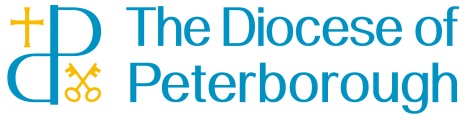 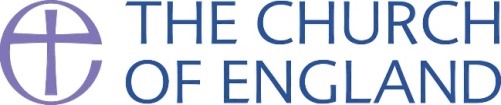 Volunteer Model interview / discussionThis is a simple model interview template for a volunteer which can be used, amended or substituted by a local model as required.Name of ChurchInterview / discussion questions for a volunteer seeking to work with children / adults experiencing, or at risk of abuse or neglect and outcomeThe purpose of the interview / discussion is to explore the applicant’s suitability. Notes of the interview / discussion must be retained and attached to this form which must be returned to the Priest to be held on behalf of the PCC. The following factors must be addressed:Name and address of applicant:What experience have you of working with children / adults experiencing, or at risk of abuse or neglect?Can you give an example of something that you have done that demonstrates your commitment to working with vulnerable groups (i.e. children and/or adults experiencing, or at risk of abuse or neglect)?Can you give some examples of how you would provide kind, consistent and safe care?Can you describe how you would respect the background and culture of children / adults experiencing, or at risk of abuse or neglect with whom you would volunteer?How would you treat all children / adults experiencing, or at risk of abuse or neglect as individuals with equal concern?Do you know of any reason why you should not be working with children or adults experiencing, or at risk of abuse or neglect? Are there any police or employment matters outstanding which could affect your ability to volunteer?OutcomeAre there any issues in the Confidential Declaration?  YES / NO Do the references support the appointment? YES / NODo you recommend their approval to the PCC? YES / NOSigned: Name (Print):Date Approved by PCC:	Date: